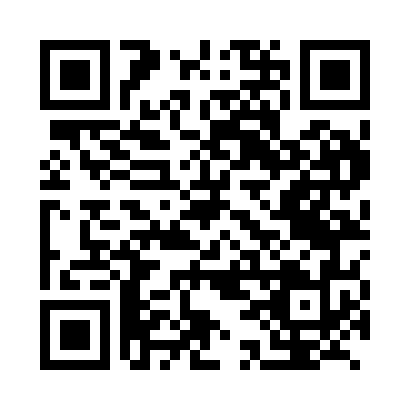 Prayer times for Banguila, CongoWed 1 May 2024 - Fri 31 May 2024High Latitude Method: NonePrayer Calculation Method: Muslim World LeagueAsar Calculation Method: ShafiPrayer times provided by https://www.salahtimes.comDateDayFajrSunriseDhuhrAsrMaghribIsha1Wed5:006:1112:103:326:097:172Thu5:006:1112:103:326:097:163Fri5:006:1112:103:326:097:164Sat5:006:1112:103:326:097:165Sun5:006:1112:103:326:097:166Mon5:006:1112:103:326:097:167Tue4:596:1112:103:326:087:168Wed4:596:1112:103:326:087:169Thu4:596:1112:103:326:087:1610Fri4:596:1112:103:326:087:1611Sat4:596:1112:103:326:087:1612Sun4:596:1112:103:326:087:1613Mon4:596:1212:103:326:087:1614Tue4:596:1212:103:326:087:1615Wed4:596:1212:103:336:087:1616Thu4:596:1212:103:336:087:1617Fri4:596:1212:103:336:087:1618Sat4:596:1212:103:336:087:1619Sun4:596:1212:103:336:087:1620Mon4:596:1212:103:336:087:1721Tue4:596:1212:103:336:087:1722Wed4:596:1212:103:336:087:1723Thu4:596:1312:103:336:087:1724Fri4:596:1312:103:336:087:1725Sat4:596:1312:103:346:087:1726Sun4:596:1312:103:346:087:1727Mon4:596:1312:113:346:087:1728Tue5:006:1312:113:346:087:1829Wed5:006:1412:113:346:087:1830Thu5:006:1412:113:346:087:1831Fri5:006:1412:113:346:087:18